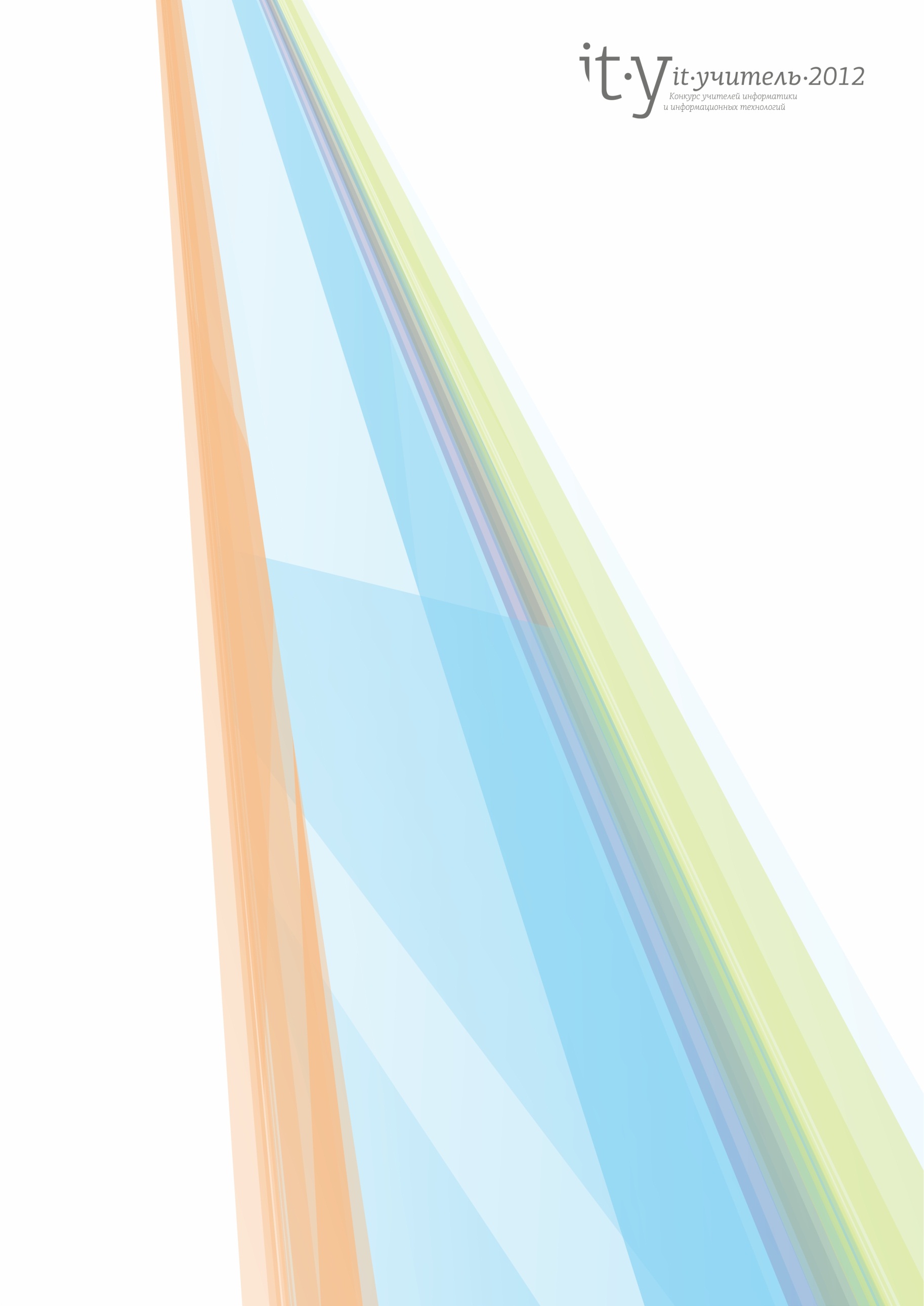 Регистрационная формаДля участия в конкурсе «ИТ-учитель 2012»Личная информацияКак Вы узнали о конкурсе «ИТ-учитель 2012»? 																																 Дата: 					Подписьучастника: 				ФамилияИмяОтчествоГородУчебное заведениеКонтактный телефонE-mailКоличество учеников,поступивших в ИТИСФИО учеников